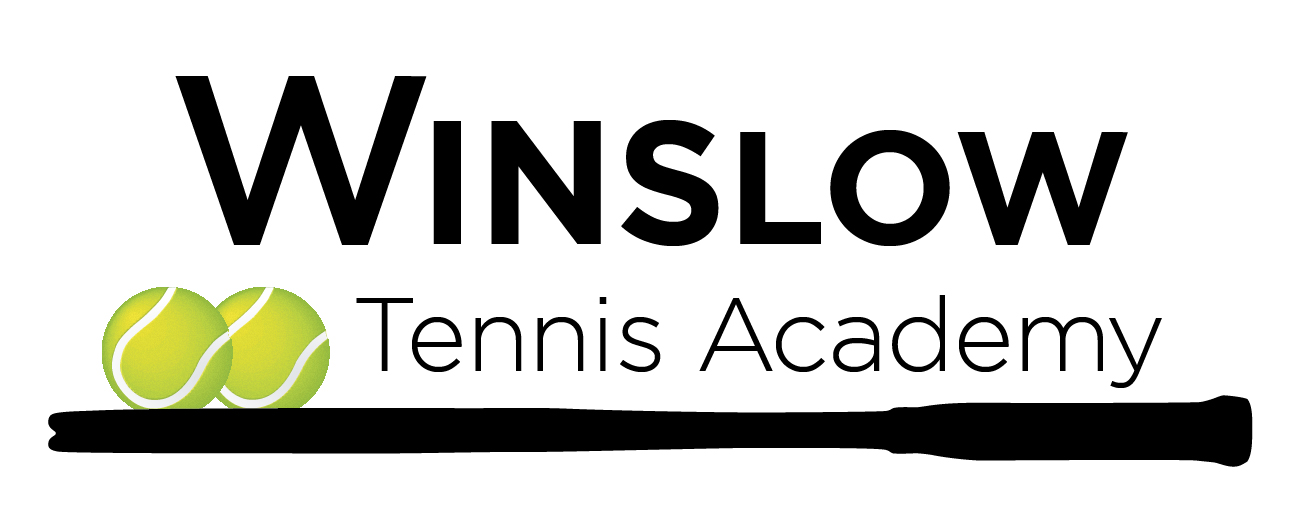 Winslow Tennis Academy’s Super Fun Kids Summer Tennis CampsJune and July 2022Harding Park, El CerritoRegistration Form and Information MemoPARTICIPANT INFORMATION – PLEASE COMPLETE AND RETURN THIS FORM ALONG WITH PAYMENT. You can either: Complete electronically and email to: alexander@winslowtennisacademy.com, or Print and complete a hard copy of this document, and deliver: 1767 San Lorenzo Ave, Berkeley CA 94707.  Full Name of Participant _________________________________________________	Age  ____________________   		Birth Date: ____________________Name of School  __________________________________________________  Grade Entering Fall 2021 Semester   _____________________How did you hear about Winslow Tennis Academy? ____________________________________PARENT/GUARDIAN INFORMATIONParent #1 Full Name   ______________________________________Street Address ______________________________________________________________City ______________________________________________		Zip _______Cell Phone _____________	Home Phone  ________________________Email ______________________________________________________________Parent #2 Full Name ___________________________________________________________Street Address  ________________________________________________________________________________	City ______________________________________________ 	Zip ___________________Cell Phone ______________________________ 	Home Phone  ________________________Email  ____________________________________________________________________________MEDICALName of Child’s primary/pediatric physician __________________________________________Phone ____________    Policy and/or Medical ID #____________________________________Is there anything pertaining to your child and COVID that I may wish to know, such as a recent positive test, exposure to someone in the family with COVID, etc.IF YES: ______________________________________________________________________________________________________________________________________________________________________In the event of a medical emergency, Winslow Tennis Academy staff have my approval to have my child sent to an appropriate medical emergency facility:    Yes   /   NoMy child has the following medical condition (asthma, allergies, etc.) and related symptoms of which I want Winslow Tennis Academy staff to be aware:______________________________________________________________________________________________________________________________________________________________________ONLY IF “YES” TO ABOVE: I want staff to be aware of the following manner in which my child will be managing this condition during camp:  ______________________________________________________________________________________________________________________________________________________________________ADULTS (IN ADDITION TO PARENT/GUARDIAN) APPROVED FOR PICK UPSApproved Person #1 Full Name  _______________________________________________________Cell Phone  _______________________________Email if have it  ____________________________________________________________________Approved Person #2 Full Name  ________________________________________________________Cell Phone  _______________________________Email if have it  _____________________________________________________________________PARENT SIGNATUREI have read the separate document, “Express Assumption of Risk Agreement and Release of Liability and Indemnity Agreement” and agree to the conditions it states:Parent/Guardian Signature ____________________________________________________________Date  _____________________SCHEDULE and PAYMENT – Please Indicate Your Choices_____ June 20-24 Beginners Ages 7-9_____ June 27-July 1 Beginners Ages 9-12_____ July 5-8 (High Performance Camp for 15-Yr Old’s – Sold out)_____ July 11-15 Beginners Ages 12-15_____ July 18-22 Intermediate Players Ages 9-12_____ July 25-29 Intermediate Players Ages 13-16_____ Full Day 9am-3:30pm $525, OR _____ Half Day, 9am-1pm, $400.  _____ Paying with check: payable to “Winslow Tennis Academy.”  Mail/deliver to: 1767 San Lorenzo Avenue, Berkeley CA 94707.  _____Paying with Venmo:  @Alexander-Winslow-1_____ Already paid in full. INFORMATIONAL MEMO FOR PARENTSThank you for signing up for Winslow Tennis Academy’s Super Fun Kids Summer Tennis Camp!  Your child will have a great time, run around a lot, develop an excellent tennis foundation, and come home happy and tired. As a U.S.P.T.A.-certified tennis instructor, and Member, Wilson USPTA Advisory Staff Program, with extensive experience coaching and teaching youth and youth teams, my approach is to: (a) make sure it’s fun; (b) be diligent about safety, hydration, and nutrition; (c) provide outstanding technical instruction for developing their skills, footwork, and technique, and (d) keep them busy and moving.  For camp participants, their priorities for camp should be: (1) Have fun; (2) Be safe toward others; (3) Try their best; (4) Make lots of good errors; and (5) Behave with respect toward the instructors, the other players, and themselves.  At our camps and at this stage of their tennis development, what is not important is who wins or loses a particular team or individual competition that.   We will briefly review these things on the first day of each camp. Players can bring their own racket; if so, please clearly write their name on it.  For those who don’t have a racket, we provide age-appropriate tennis racket loaners.  It’s important that a child’s tennis racket not be too heavy for them.Please be sure that your child has/brings:  (1) Their Name clearly written on their hat, lunch box, backpack, racket, etc. (2) Safety, Hydration, Nutrition – a. Respect other kids’ space, just as they need to respect yours.  Keep your racket down by your side, don’t swing it around.  b. Gotta stay hydrated. We regularly take breaks and make sure they sip water.  If they feel thirsty, it’s their body telling them that they’re already dehydrated.  c. Please start them off with a decent breakfast in the morning before camp, and they need to bring a lot of food, absolutely: a substantial lunch, plus snacks  – The kids burn enormous amounts of calories and energy and they get really hungry!  Please pack them both lunch and snacks.(3) Proper tennis shoes or sneakers for lots of running around and other rigorous exercise.  No sandals or crocks, they’re unsuitable. (4) Proper attire, preferably layers – Day temperatures at Harding Park can range from cool in the morning to quite warm and sunny, to cool and windy in the afternoons.  Players should have clothes for these weather variances.(5) A hat for sun protection that they don’t mind wearing.(6) Sunscreen – Please apply sunscreen at the beginning of the day.  We will make sure that everyone does at least one additional application of sunscreen – provide your own, or we also provide -- unless you tell us not to do so.Camp Activities:  We start the day with stretching and conditioning.  We mix in tennis drills and technical instruction with lots of tennis games and contests, all sorts of team competitions, some athletic contests, fun sports and life quizzes, and more.  On two or three days we take a 45-minute break to give participants the opportunity to choose between: playing sports like soccer and frisbee on the side field; board games on the grass in the shade; or, more tennis!  On Wednesday we’ll include a short, positive discussion on sportsmanship and life skills.  OK, let’s develop some tennis players, let’s have fun!Alexander Winslow, Winslow Tennis Academy; U.S.P.T.A.-certified teaching professional; Member, Wilson USPTA Gold Staff Advisory Program
alexander@winslowtennisacademy.com      cell 510.220.0067     web site www.winslowtennisacademy.com 

Berkeley- and El-Cerrito-based Winslow Tennis Academy is for players of all ages and skill levels. We have fun while getting after it. We develop young kids, older kids, beginners, high school varsity and tournament players, and have an active junior development program and junior team.  It’s also a delight working with adults, whether those  learning for the first time, rediscovering their games, playing social doubles or competing in USTA league matches.  We teach excellent mechanics, footwork and shot-making techniques; and keep players moving, drilling and having fun.  With advanced competitive players, we also focus on point tactics, shot selection, match strategies, and mental approaches; I help them win more points and become more confident competitors.